Картотека дидактических игр по художественно- эстетическому развитию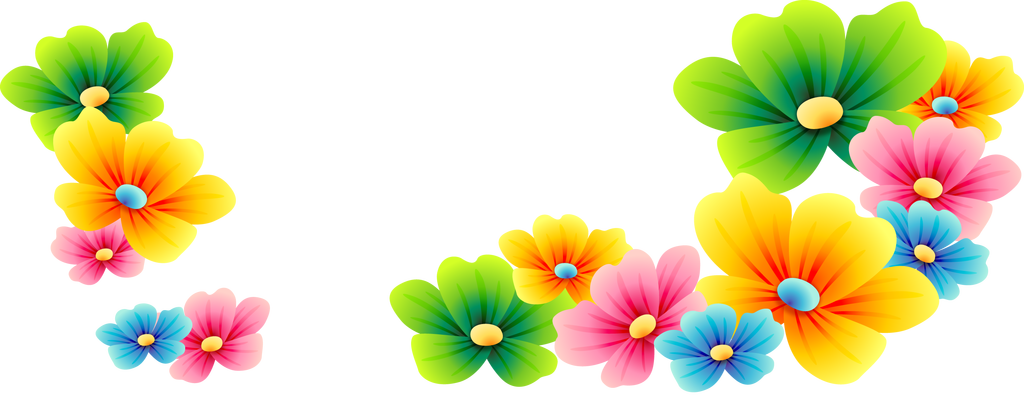 2 младшая группа« Воздушные шарики ». Цель: формировать у детей представление о цвете; учить детей сопоставлять предметы по цвету, прикладывая друг к другу путем отбора.Ход игры: на листе бумаги нарисованы цветные нити и отдельно вырезаны цветные кружочки- «шарики». Воспитатель закрепляет с детьми названия цветов; необходимо«привязать» воздушные « шарики» к нитям, подобрав их по цвету. « Назови правильно цвет ». Цель: обнаружить уровень восприятия и определения цветапредметов.Ход игры: на листе бумаги изображены предметы разные по цвету. Ребенку нужно ответить на вопрос « Какого цвета ( яблоко, звездочка, мячик, машина и т.д. )«Цветные корзинки»Цель: игра направлена изучение цветов детьми 2,5-3,5 лет, запоминание названий основных цветов, развитие речевых навыков дошкольников, развитие наблюдательности, памяти.
Ход игры: детям предлагается собрать в корзинки перепутанные предметы, ребенок тянет любую карточку, но положить ее он должен в корзинку того же цвета, при этом громко назвать цвет и предмет который он выбрал.«Собери пейзаж»
Цель: формировать навыки композиционного мышления, закреплять знания сезонных изменений в природе, закреплять знание понятия «пейзаж», развивать наблюдательность, память.
Ход игры: ребенку предлагается из набора печатных картинок составить пейзаж определенного сезона (зима, весна, осень или зима), ребенок должен подобрать предметы, соответствующие именно этому времени года, и при помощи своих знаний построить правильную композицию«Матрёшкин сарафан»Цель: развивать композиционные навыки, закреплять знания детей об основных элементах росписи русской матрешки, закреплять знания о русской национальной одежде.
Ход игры: На картонных листах нарисованы силуэты трех матрешек, дети на выбор одевают каждый свою матрешку.«Собери капельки в стакан»Цель: научить разбираться в цветах и их оттенках; учить соотносить предметы по цвету.Для игры нужно подготовить стаканчики и картинки разноцветных капель.Педагог обращается к детям:— Я положу в этот стаканчик капельку синего цвета. Давайте наполним стакан. Добавьте свои капельки такого же цвета.У каждого ребенка должен быть набор из капелек всех нужных цветов. «Красиво — некрасиво»Цель: учить выявлять нарушения в композиции рисунка, его цветовой гамме, формировать эстетический вкус.Детям предлагаются разные картинки. Они должны определить, в какой цветовой гамме выполнен каждый рисунок, а затем найти и назвать предмет, который разукрашен в неподходящий цвет и нарушает общую композицию.— Ребята, посмотрите на рисунок. Что вы здесь видите?— Какой цвет преобладает? Какие цвета похожи на него?— Какой предмет выделяется по цвету, кажется здесь лишним?Такую игру можно проводить фронтально или разделить детей на группы.«Сложи радугу из полосок» Цель: способствовать закреплению знаний о системе цветов.Материал: полоски бумаги  разных цветов. (как вариант можно использовать палочки КюизенераХод игры: Одну половинку радуги собирает воспитатель, а другую собирает ребенок. Воспитатель предлагает назвать цвета (красный, оранжевый, желтый, зеленый, голубой, синий, фиолетовый).«Помоги собрать крышки»Цель: закреплять формы предмета, стимулировать зрительные ощущения, развивать тактильные анализаторы. Закреплять понятие цвета: красный, синий, желтый, зеленый.Материал: корзинки с разделителями по цветным секторам, разноцветные крышки.Ход игры: перед ребенком стоит корзинка, разделенная на четыре ячейки красного, синего, зеленого и желтого цветов. Воспитатель достает из мешочка крышку и спрашивает: «Какого цвета крышка? Где домик такого же цвета? Положи туда крышку».«Найди  листик для бабочки»Цель: различать цвета и понимать названия цвета, учить подбирать предметы одинакового цвета.Материал: картон, пластиковые  листики, бабочки.Ход игры: дети разбирают листочки и в порядке очередности расселяют бабочек  по листочкам, в соответствии с цветовой гаммой. Предлагает детям помочь найти каждой бабочке свой листик для отдыха (с проговариванием названия цвета — для младшего возраста). Игру со временем можно усложнить, предложить, например, для красной бабочки найти зеленый листок и так далее. «Цветная дорожка»Цель: развивать образное мышление, художественный вкус, умение правильно называть цвета,  умение ориентироваться на плоскости игрового поля.Материал: крышки разных цветов, картонные ячейки.Ход игры: Воспитатель показывает детям «волшебные» дорожки разных цветов. Дети могут выкладывать на цветных дорожках крышки соответствующего цвета. Могут строить башни, цветы, геометрические фигуры, соединяя их друг с другом.«Собери бусы на нитку»Цель: Закрепить представления детей: цвет, форма, величина. Закреплять  приемы обследования и накладывания. Материал: геометрические фигуры разного цвета и формы, тонкие шнуры или толстые нитки.Ход игры: пришедшая в гости белочка приносит в корзиночке дидактический материал. После традиционного стука в дверь, знакомства с гостем, воспитатель обращает внимание детей на то, что лежит в корзиночке. Там разные по форме геометрические фигуры. Педагог определяет порядок нанизывания фигур: вначале круглую, затем квадратную. Далее воспитатель  предлагает выбрать из коробочки три разных по форме фигуры и нанизывать их, со словесным сопровождением«Найди птичке домик»Цель: формировать представления об основных цветах и о геометрических фигурах, развивать зрительное восприятие, мыслительные операции, ориентировку на плоскости, умение сравнивать свою геометрическую фигуру с другими, большего размера.Материал: домики из потолочной плитки, обклеенные самоклеющейся пленкой и геометрические фигуры разного цвета.Ход игры: Воспитатель раскладывает перед ребенком домики и набор геометрических фигур. Затем предлагает: «Рассмотри домики и фигуры с изображением птиц. Фигуры – это жильцы, которые должны поселиться в домиках. Размести «жильцов» в домики». Воспитатель предлагает ребенку разложить фигуры по форме, назвать их цвет. Все фигуры перемешены, и ребенок отбирает фигуры только нужного цвета и находит домик для птички.«Сказочные деревья»Цель: формирование представлений о цвете, о форме, о величине, развитие мелкой моторики рук.                               Материал: деревья красного, желтого, зеленого цвета (плоскостное изображение на бумаге). На каждом дереве листочек такого же цвета.Ход игры: воспитатель предлагает детям определить,  какие деревья они видят,  какого они цвета и  какие листочки должны на них расти. Подобрать листочки такого же  цвета как дерево. «Волшебные прищепки»Цель: учить детей подбирать прищепки нужного цвета, тактильные ощущения, чередовать прищепки двух цветов, развивать творческие способности.Материал: обыкновенные прищепки, распечатанные картинки.Ход игры: Дети учатся прикреплять дереву веточки, солнышку – лучики, свекле ботву и так далее.«Дорисуй картинку»Цель: Развивать внимание, зрительное восприятие ребенка.Материал:  Бумага; карандашиХод игры: Перед проведением игры совместно с детьми нарисовать предмет без одной важной детали (а именно, лицо без рта, домик без крыши, машинку без колёс и т.д.) На рисунке не должно быть множества мелких деталей. Попросить детей назвать, а затем изобразить недостающий элемент. Чтобы детям было легче справиться с заданием, постоянно задавайте наводящие вопросы. Игра заканчивается:
раскрашиванием картинок;
рассматриванием готовых работ.«Фигурки»Цель: Развивать внимание, зрительное восприятие ребенкаМатериал: Бумага; карандашиХод игры: Перед проведением игры совместно с детьми нарисовать предмет без одной важной детали (а именно, лицо без рта, домик без крыши, машинку без колёс и т.д.) На рисунке не должно быть множества мелких деталей. Попросить детей назвать, а затем изобразить недостающий элемент. Чтобы детям было легче справиться с заданием, постоянно задавайте наводящие вопросы. Игра заканчивается: раскрашиванием картинок;
рассматриванием готовых работ.«Собери картину»Цель: Познакомить детей с видами русских народных игрушек: закреплять знания о выразительных средствах, применяемых в разных промыслах: упражнять в создании целой картины из разрезанных частей.Материал: Дымковская, филимоновская, городецкая игрушки; матрёшка; поднос; карточки с изображением этих игрушек, разрезанные на две части.Ход игры: Педагог демонстрирует детям игрушки, называет их, дает потрогать и посмотреть, интересуется, видели ли они такие игрушки. Напоминает, что матрёшки и конь-качалка есть в нашем детском саду. Далее педагог рассказывает, что принёс открытки с изображением этих игрушек, которые тоже хотела им продемонстрировать, но случайно выронила поднос, все рассыпалось и перепуталось. С расстроенным видом говорит, что теперь даже не знает, как быть. Внезапно оживлённо восклицает: «Дети, вы ж теперь знаете, как выглядят игрушки, и сможете мне помочь». Все бегут к столику, где стоит поднос с открытками, и собирают картинки. Педагог изумляется, как здорово у них получилось, хвалит детей и подсказывает наводящими вопросами, если требуется. Игра заканчивается:
чтением русских народных потешек; слушанием русских народных детских песен и просмотром к ним клипов.«Угадай -ка время года»Цель: Закреплять знания детей о сезонных изменениях природы, о цветовой гамме, соответствующей временам года.Материал: Картины, присущие осени, лету, зиме, весне; кукла НезнайкаХод игры: Педагог держит в руках Незнайку и говорит, что он пришел ко мне в гости и поведал, что забыл, какие есть времена года. Он просит, чтоб мы помогли ему вспомнить. Воспитатель спрашивает у детей какое сейчас время года, а как можно узнать то или иное время года. Затем выслушивает ответы, хвалит, если у них возникли затруднения, наводящими вопросами напоминает что характерно для каждого сезона. Незнайка говорит спасибо и уходит, а педагог приглашает детей поиграть в игру « Угадай-ка». Дети располагаются полукругом на паласе, а воспитатель показывает им картины и просит назвать изображенное время года. Игра заканчивается: рисованием любимого времени года; выставкой детских работ в приёмной.«Необыкновенные рисунки»Цель: Развивать воображение, фантазию и творческое восприятие ребенка.Материал: Манная крупа; тарелочки по количеству детейХод игры: Воспитатель говорит: « Дети, на завтрак сегодня была манная каша. Она очень вкусная, полезная и её нужно обязательно кушать. А вы знаете, что манную кашу не только едят, но и при помощи неё создают необычные картины». Педагог приглашает желающих нарисовать такие картины. Дети садятся за стол, и воспитатель показывает, как можно рисовать на манке пальчиками солнце, дождик, круги, травку, причудливые узоры и т.д. Игра заканчивается:
фотографированием полученных картин;
помощью воспитателю в уборке.«Создай портрет»Цель: Познакомить детей с портретом, упражнять в составлении портрета из различных частей лица по своему желанию, учить верно ориентироваться в разных частях лица.Материал: Несколько нарисованных портретов, разрезанных на три части (волосы, глаза и нос, рот); портреты известных художников для наглядности.Ход игры: Педагог демонстрирует ребятам портреты и объясняет что такое портрет. Далее предлагает детям стать художниками, но не рисовать портреты, а создавать из разрезанных частей новые лица. Педагог напоминает, что части лица надо правильно располагать: волосы, глаза с носом, затем рот. Воспитатель хвалит детей, поощряет создавать новые портреты, рассказывает, что можно создать очень много разных портретов. Игра заканчивается: рисованием маминого портрета; оформлением готовых портретов в рамочки из цветного картона;
выставкой готовых работ. «Найди цвета, которыми нарисован петушок» Дети выбирают из предложенных цветных карточек цвета которые есть на петушке«Собери Гусеничку» Цель: Развивать чувство цвета. Материал: Мордочки Гусеницы основных цветов (красный, зелёный, синий, жёлтый), круги различных оттенков основного цвета. Ход игры: Несколько вариантов игр, для разного возраста. Можно собрать гусеничку из холодных (или тёплых) цветов; или начиная с самого тёмного цвета до самого светлого. Ещё один вариант: среди множества цветов нужно найти и его оттенки.«Снеговик и Солнышко» Цель: Развивать чувство цвета. Уточнить с детьми понятия «теплые и холодные цвета» Материал: Изображение Снеговика и Солнышка, цветные круги в тёплой и холодной цветовой гамме. Ход игры: Подобрать любимые цвета Снеговика (холодные) и Солнышка (тёплые).«Попугай художник» Цель: Уточнить с детьми название цвета; продолжать учить сравнивать и находить одинаковый цвет. Материал: картинка с изображением попугая, цветные капельки. Ход игры: Внимательно рассмотрев картину, необходимо найти капли краски одинакового цвета с перьями попугая.Средняя группа«Угадай и расскажи» Цель: Закрепить знания детей о народной игрушке, как об одной из форм народного декоративно-прикладного искусства; узнавать игрушку по изображению, уметь объяснить свой выбор, выделять элементы росписи, её колорит и композицию узора на изделии. Развивать эстетический вкус.   «Городецкие узоры» Цель: Закреплять умение детей составлять Городецкие узоры, узнавать элементы росписи, запомнить порядок выполнения узора, подбирать самостоятельно цвет и оттенок для него, развивать воображение, умение использовать полученные знания для составления композиции.   «Распиши платок для мамы» Цель: Закрепить знания детей об искусстве русской шали. Развивать у детей эстетический вкус, учить составлять простейшие узоры из различных декоративных элементов (цветов, листьев, бутонов, веточек и т.д.), умение подбирать цветовую гамму узора.     «Художественные промыслы» Цель: Закрепить знания детей о народных художественных промыслах; находить нужный промысел среди других и обосновать свой выбор.     «Собери гжельскую розу» Цель: Закреплять умение детей составлять гжельскую розу способом аппликации по мотивам гжельской росписи, поддерживать интерес е гжельскому промыслу.    «Собери матрёшку» Цель: Закреплять знания детей о народной игрушке – матрёшке; умение собирать матрёшку из частей по способу мозаики. Выделять элементы украшения. Воспитывать уважение и любовь к народному творчеству. «Дорисуй  узор»  Цель: игра направлена на развитие внимания и памяти детей, развитие чувства симметрии с последующим разрисовыванием.  Ход игры: на листе бумаги нарисовано начало узору. Детям нужно продлить узор дальше и раскрасить.   «Найди друзей среди красок »  Цель: обнаружить уровень знаний детей в выборе краски, которая отвечает цвету предмета; выполнить рисунок в цвете  Ход игры: на листах бумаги нарисованы силуэты предметов. Воспитатель дает задание найти среди предметов « друзей » желтой, зеленой, синей, красной красок. Дети  находят предметы, которые отвечают определенному цвету, раскрашивают их.   «Составь натюрморт» Цель: совершенствовать композиционные навыки, умение создавать композицию на определенную тему ( натюрморт ), выделять главное, устанавливать связь, располагая изображение в пространстве.  Ход игры: в конверте находятся изображения разных овощей, фруктов, а также разных ваз, тарелок, блюд, корзинок. Детям нужно выбрать предметы и создать свой натюрморт.   «Закончи картинку»  Цель: обнаружить уровень формирования  восприятия и определения предмета за его частями, уметь его дорисовать; развивать фантазию, воображение.  Ход игры: на картинках частично нарисованы предметы (зайка, елка.). Нужно узнать предмет, дорисовывать части, которых не хватает, и раскрасить.     «Подготовим стол к празднику»  Цель: развивать умение подбирать оттенки к основным цветам,  составлять  красивую цветовую  гамму.  Ход игры: перед   детьми лежат разного цвет (красного, желтого, синего, зелёного)  вырезанные  бумажные скатерти и по 4 - 5 оттенков предметов бумажной  посуды каждого цвета. Задание заключается в том, чтобы подобрать к основному цвету его оттенки. Предметы посуды подбирать так, чтобы цвет гармонировал со скатертью.   Настольная игра «Домино» Цель: Закрепить знания детей о декоративно-прикладном искусстве – игрушке; умение находить нужную игрушку и обосновать свой выбор. Закрепить знание об изготовлении народной игрушки и особенности каждой. Воспитывать любовь к прекрасному.   «Распиши платок для мамы» Цель: Закрепить знания детей об искусстве русской шали. Развивать у детей эстетический вкус, учить составлять простейшие узоры из различных декоративных элементов (цветов, листьев, бутонов, веточек и т.д.), умение подбирать цветовую гамму узора. «Художественные промыслы» Цель: Закрепить знания детей о народных художественных промыслах; находить нужный промысел среди других и обосновать свой выбор.   «Собери гжельскую розу» Цель: Закреплять умение детей составлять гжельскую розу способом аппликации по мотивам гжельской росписи, поддерживать интерес е гжельскому промыслу.   «Собери матрёшку» Цель: Закреплять знания детей о народной игрушке – матрёшке; умение собирать матрёшку из частей по способу мозаики. Выделять элементы украшения. Воспитывать уважение и любовь к народному творчеству. «Дорисуй узор»  Цель: игра направлена на развитие внимания и памяти детей, развитие чувства симметрии с последующим разрисовыванием.  Ход игры: на листе бумаги нарисовано начало узору. Детям нужно продлить узор дальше и раскрасить.   «Найди среди красок друзей»  Цель: обнаружить уровень знаний детей в выборе краски, которая отвечает цвету предмета; выполнить рисунок в цвете  Ход игры: на листах бумаги нарисованы силуэты предметов. Воспитатель дает задание найти среди предметов «друзей» желтой, зеленой, синей, красной красок. Дети находят предметы, которые отвечают определенному цвету, раскрашивают их.   «Составь натюрморт»  Цель: совершенствовать композиционные навыки, умение создавать композицию на определенную тему ( натюрморт ), выделять главное, устанавливать связь, располагая изображение в пространстве.  Ход игры: в конверте находятся изображения разных овощей, фруктов, а также разных ваз, тарелок, блюд, корзинок. Детям нужно выбрать предметы и создать свой натюрморт.  «Узнай и дорисуй»Цель: развивать у детей чувство симметрии; учить точно передавать форму предмета, штриховать.Для игры необходимо сделать карточки, на которых нарисованы только половинки различных предметов: цветок, солнышко, листочек и т.д. Детям предлагается дорисовать недостающую часть предмета, а потом заштриховать рисунок.  « Так или не так». Цель: учить детей в композиции картины замечать ошибку, нарушение целостного сочетанияцветов.Ход игры: в композиции картины, выполненной например в холодной гаме, вводится яркий цвет ( накладывается лоскуток бумаги, которая нарушает целостное сочетание цветов ). Дети должны найти ошибку, определить цветовую гамму и объяснить, почему стало некрасиво.« Закончи картинку». Цель: обнаружить уровень формирования восприятия и определения предмета за его частями, уметь его дорисовать; развивать фантазию, воображение.Ход игры: на картинках частично нарисованы предметы (зайка, елка.). Нужно узнать предмет, дорисовывать части, которых не хватает, и раскрасить.« Составь натюрморт». Цель: совершенствовать композиционные навыки, умение создавать композициюна определенную тему ( натюрморт ), выделять главное, устанавливать связь, располагаяизображение в пространстве.Ход игры: в конверте находятся изображения разных овощей, фруктов, а также разных ваз, тарелок, блюд, корзинок. Детям нужно выбрать предметы и создать свой натюрморт.«Морское дно»Цель: развитие навыков художественной композиции, развитие речи, логического мышления, памяти.
Очень распространенная игра, которую можно использовать не только на изодеятельности, но и в других образовательных областях. Детям демонстрируется морское дно (пустое), и нужно сказать, что все морские жители захотели поиграть с нами в "Прятки", а чтобы их найти нужно отгадать про них загадки. Тот кто угадал, вешает жителя на фон. Получается законченная композиция. Воспитатель мотивирует детей к изобразительной деятельности. (Хорошо использовать со средней и старшей группами). Таким же образом можно изучать с детьми и другие темы сюжетных композиций: «Летний лужок», «Лесные жители», «Осенний урожай», «Натюрморт с чаем» и т.п. Можно пригласить к доске несколько детей и попросить их составить разные композиции из одних и тех же предметов. Данная игра развивает сообразительность, реакцию, композиционное видение.«Разложи и сосчитай матрешек»Цель: закреплять знания о русской матрешке, развивать умения отличать этот вид творчества от других, развивать навыки порядкового счета, глазомер, скорость реакции.
Ход игры: На доске висят листочки с нарисованными силуэтами матрешек, вызываются три ребенка и они на скорость должны разложить матрешек по ячейкам и сосчитать их.«Арифметика цвета» арифметические примеры на составление дополнительных цветов из основных«Составь портрет»Дети "рисуют" эмоции (радость, страх и т.д.)«Угадай и расскажи»Цель: Закрепить знания детей о народной игрушке, как об одной из форм народного декоративно-прикладного искусства; узнавать игрушку по изображению, уметь объяснить свой выбор, выделять элементы росписи, её колорит и композицию узора на изделии. Развивать эстетический вкус.«Городецкие узоры»Цель: Закреплять умение детей составлять Городецкие узоры, узнавать элементы росписи, запомнить порядок выполнения узора, подбирать самостоятельно цвет и оттенок для него, развивать воображение, умение использовать полученные знания для составления композиции.«Распиши платок для мамы»Цель: Закрепить знания детей об искусстве русской шали. Развивать у детей эстетический вкус, учить составлять простейшие узоры из различных декоративных элементов (цветов, листьев, бутонов, веточек и т.д.), умение подбирать цветовую гамму узора.«Художественные промыслы»Цель: Закрепить знания детей о народных художественных промыслах; находить нужный промысел среди других и обосновать свой выбор.«Собери гжельскую розу»Цель: Закреплять умение детей составлять гжельскую розу способом аппликации по мотивам гжельской росписи, поддерживать интерес е гжельскому промыслу.«Собери матрёшку»Цель: Закреплять знания детей о народной игрушке – матрёшке; умение собирать матрёшку из частей по способу мозаики. Выделять элементы украшения. Воспитывать уважение и любовь к народному творчеству.«Дорисуй  узор» Цель: игра направлена на развитие внимания и памяти детей, развитие чувства симметрии с последующим разрисовыванием. Ход игры: на листе бумаги нарисовано начало узору. Детям нужно продлить узор дальше и раскрасить.«Найди друзей среди красок » Цель: обнаружить уровень знаний детей в выборе краски, которая отвечает цвету предмета; выполнить рисунок в цвете Ход игры: на листах бумаги нарисованы силуэты предметов. Воспитатель дает задание найти среди предметов « друзей » желтой, зеленой, синей, красной красок. Дети  находят предметы, которые отвечают определенному цвету, раскрашивают их.«Составь натюрморт»Цель: совершенствовать композиционные навыки, умение создавать композицию на определенную тему ( натюрморт ), выделять главное, устанавливать связь, располагая изображение в пространстве. Ход игры: в конверте находятся изображения разных овощей, фруктов, а также разных ваз, тарелок, блюд, корзинок. Детям нужно выбрать предметы и создать свой натюрморт.«Закончи картинку» Цель: обнаружить уровень формирования  восприятия и определения предмета за его частями, уметь его дорисовать; развивать фантазию, воображение. Ход игры:на картинках частично нарисованы предметы (зайка, елка.). Нужно узнать предмет, дорисовывать части, которых не хватает, и раскрасить.«Подготовим стол к празднику» Цель: развивать умение подбирать оттенки к основным цветам,  составлять  красивую цветовую  гамму. Ход игры: перед   детьми лежат разного цвет (красного, желтого, синего, зелёного)  вырезанные  бумажные скатерти и по 4 - 5 оттенков предметов бумажной  посуды каждого цвета. Задание заключается в том, чтобы подобрать к основному цвету его оттенки. Предметы посуды подбирать так, чтобы цвет гармонировал со скатертью.«Домино»Цель: Закрепить знания детей о декоративно-прикладном искусстве – игрушке; умение находить нужную игрушку и обосновать свой выбор. Закрепить знание об изготовлении народной игрушки и особенности каждой. Воспитывать любовь к прекрасному.«Распиши платок для мамы»Цель: Закрепить знания детей об искусстве русской шали. Развивать у детей эстетический вкус, учить составлять простейшие узоры из различных декоративных элементов (цветов, листьев, бутонов, веточек и т.д.), умение подбирать цветовую гамму узора.«Художественные промыслы»Цель: Закрепить знания детей о народных художественных промыслах; находить нужный промысел среди других и обосновать свой выбор.«Собери гжельскую розу»Цель: Закреплять умение детей составлять гжельскую розу способом аппликации по мотивам гжельской росписи, поддерживать интерес е гжельскому промыслу.«Собери матрёшку»Цель: Закреплять знания детей о народной игрушке – матрёшке; умение собирать матрёшку из частей по способу мозаики. Выделять элементы украшения. Воспитывать уважение и любовь к народному творчеству.«Дорисуй узор» Цель: игра направлена на развитие внимания и памяти детей, развитие чувства симметрии с последующим разрисовыванием. Ход игры: на листе бумаги нарисовано начало узору. Детям нужно продлить узор дальше и раскрасить.
«Найди среди красок друзей» Цель: обнаружить уровень знаний детей в выборе краски, которая отвечает цвету предмета; выполнить рисунок в цвете Ход игры: на листах бумаги нарисованы силуэты предметов. Воспитатель дает задание найти среди предметов «друзей» желтой, зеленой, синей, красной красок. Дети находят предметы, которые отвечают определенному цвету, раскрашивают их.«Составь натюрморт» Цель: совершенствовать композиционные навыки, умение создавать композицию на определенную тему ( натюрморт ), выделять главное, устанавливать связь, располагая изображение в пространстве. Ход игры: в конверте находятся изображения разных овощей, фруктов, а также разных ваз, тарелок, блюд, корзинок. Детям нужно выбрать предметы и создать свой натюрморт.«Составь букет для Алёнушки и Снегурочки»Цель: Уточнить с детьми понятия «теплые и холодные цвета»; продолжать учить составлять картинку, используя при этом теплую и холодную цветовую гамму. Материал: 2 картинки с изображением Алёнушки и Снегурочки, Цветные круги или цветы в тёплой и холодной цветовой гамме. Ход игры: Внимательно рассмотрев картины, по сигналу педагога положить рядом с персонажем круги, (цветы) придерживаясь соответствующёй цветовой гаммы. «Волшебная палитра» Цель: Развивать чувство цвета. Материал: Гуашь. Палитра. Ход игры: Педагог предлагает детям поиграть с палитрой и красками. Смешивая краски можно получать различные оттенки цветов. Можно предложить изобразить, как светлеет небо на рассвете, с помощью синей и белой красок. Разбеливать синюю краску нужно на палитре, постепенно добавляя белила и последовательно нанося мазки на лист бумаги. Главное – добиться, чтобы оттенки изменялись как можно равномернее. Предложить детям нарисовать, как заходит солнце (от оранжевого к красному цвету), как желтеют листья осенью (от зелёного к жёлтому).«Веселая палитра» Цель: Развивать чувство цвета. Материал: Карточки с предметами. Палитры с оттенками цветов. Ход игры: Назови каждую картинку и покажи на палитре ее цвет. Подбери все пары: лимонный - лимон...(и т.д.) А теперь попробуй угадать, как можно назвать другие цвета. Найди среди картинок морковку и на палитре подходящий. Как называется этот цвет? (Оранжевый.) Но можно сказать и по-другому - морковный. Покажи на палитре свекольный цвет. Сиреневый. Оливковый. Если трудно, сравнивай с изображениями плодов, цветов. Как бы ты назвал цвет сливы? (Фиолетовый, или иначе - сливовый.) Чем желтый цвет отличается от лимонного? (Лимонный - это оттенок желтого с легкой примесью зеленого.)«Волшебные картинки» Цель: Учить детей создавать образы на основе схематического изображения предмета. Материал: Лист бумаги с незаконченным изображением. Цветные карандаши. Ход игры: Дорисуй картинку. Отметить наиболее интересные картинки, когда ребята придумывают что- то своё, непохожее на другие картинки. «Симметричные предметы» Цель: Закреплять с детьми представление о симметричных предметах, знакомство с профессией гончара. Материалы: Шаблоны кувшинов, ваз и горшков, разрезанные по оси симметрии. Ход игры: У гончара разбились все горшки и вазы, которые он изготовил для продажи на ярмарке. Все осколки перемешались. Надо помочь гончару собрать и «склеить» все его изделия.«Поможем художнику»Цель: Развивать творческое воображение. Материал: Цветные карандаши. Бумага. Ход игры: Педагог предлагает детям нарисовать необычную машину, на которой можно попасть в волшебную страну. Нарисовать и рассказать о своей машине.«Составь портрет» Цель: Закреплять знания о жанре портрета. Развивать чувство пропорции. Материал: Разнообразные модификации частей лица. Бумага. Цветные карандаши. Ход игры: Педагог предлагает детям из разных частей лица составить портрет. Определить настроение и нарисовать портрет.Старшая группа« Найди друзей краски ».Цель: обнаружить уровень знаний детей в выборе краски, которая отвечает цветупредмета; выполнить рисунок в цветеХод игры: на листах бумаги нарисованы силуэты предметов. Воспитатель дает задание найти среди предметов « друзей » желтой, зеленой, синей, красной красок. Дети находят предметы, которые отвечают определенному цвету, раскрашивают их. « Составь натюрморт». Цель: совершенствовать композиционные навыки, умение создавать композициюна определенную тему ( натюрморт ), выделять главное, устанавливать связь, располагаяизображение в пространстве.Ход игры: в конверте находятся изображения разных овощей, фруктов, а также разных ваз, тарелок, блюд, корзинок. Детям нужно выбрать предметы и создать свой натюрморт.« Подготовим стол к празднику ».Цель: развивать умение подбирать оттенки к основным цветам, составлять красивую цветовую гамму.Ход игры: перед детьми лежат разного цвета ( красного, желтого, синего, зеленого ) вырезанные бумажные скатерти и по 4 – 5 оттенков предметов бумажной посуды каждого цвета. Задание заключается в том, чтобы подобрать к основному цвету его оттенки.Предметы посуды подбирать так, чтобы цвет гармонировал со скатертью.« Составь пейзаж».Цель: совершенствовать композиционные навыки; умение создавать композицию наопределенную тему (пейзаж); выделять главное, устанавливать связь, располагать изображение в пространстве.Ход игры: в конверте находятся силуэты деревьев, растений, в разные времена года. Детям нужно выбрать деревья или растения и составить из них красивый пейзаж.«Кони расписные»Цель: закрепление знаний основных мотивов русских народных росписей («Гжель», «Городец», «Филимоново», «Дымка»), закреплять умения отличать их среди других, правильно называть, развивать чувство колорита.
Ход игры: ребенку, необходимо определить на какой полянке будет пастись каждая из лошадок, и назвать вид прикладного творчества, по мотивам которого они расписаны«Из чего состоит натюрморт» Из предложенных карточек дети выбирают те, которые можно взять для рисования натюрморта (или пейзажа)«Угадай, что получится?» Цель: Развивать воображение, фантазию, творчество. Материал: Лист бумаги, карандаши. Ход игры: Педагог предлагает кому-то первому из детей начать изображать предмет (линию), но не полностью. Следующий ребёнок говорит, что это, может быть, и дорисовывает ещё одну линию. Следующий должен придумать ещё что-нибудь и дорисовать в соответствии со своим замыслом. Так продолжается до тех пор, пока кто-нибудь из играющих уже не сможет изменить рисунок по-своему. Выигрывает тот, кто внёс последнее изменение.«Что это может быть?»Цель: Развивать воображение. Материал: Гуашь. Палитры. Ход игры: Педагог предлагает детям нарисовать сладкое, круглое, ароматное, свежее, душистое, солёное, зелёное и т.д. Игру можно повторять неоднократно, используя каждый раз новый материал.«Симметричные предметы» Цель: Закреплять с детьми представление о симметричных предметах, знакомство с профессией гончара. Материалы: Шаблоны кувшинов, ваз и горшков, разрезанные по оси симметрии. Ход игры: У гончара разбились все горшки и вазы, которые он изготовил для продажи на ярмарке. Все осколки перемешались. Надо помочь гончару собрать и «склеить» все его изделия.«Придумай сам» Цель: Развивать воображение, фантазию. Материал: Бумага. Краски. Палитры. Фломастеры. Ход игры: Педагог предлагает ребенку представить, что он прилетел на другую планету и нарисовать то, что он мог бы там увидеть. Когда рисунок будет готов, можно предложить ребенку придумать историю.«Веселый гном» Цель: Научить детей создавать образы на основе восприятия схематического изображения предмета. Материал: Картинка с изображением гнома с мешочком в руках и несколько вырезанных из бумаги мешочков разной формы, которые можно накладывать на рисунок и менять в руках у гнома. Ход игры: Педагог показывает детям картинку и говорит, что в гости к детям пришел гном; он принес подарки, но что дети должны угадать и нарисовать«Кто нарисует больше предметов овальной формы?»Цель: Закреплять умение детей быстро находить сходство овалов, расположенных горизонтально, вертикально или по диагонали, с целыми предметами растительного мира или их частями, дорисовывать изображения. Материал: Карточки с изображениями овалов в разном положении, карандаши цветные и простые, фломастеры, мелки. Ход игры: Педагог предлагает детям нарисовать овалами не менее 5 изображений растений, раскрасить их соответствующим цветом, комбинируя при этом различный изобразительный материал для полноты сходства с оригиналом. «Витражи» Цель: Развивать воображение, чувство цвета и формы. Материал: Бумага. Фломастеры. Цветные карандаши. Гуашь. Ход игры: Педагог предлагает детям с закрытыми глазами нарисовать линиями изображение на листе бумаги. Затем рассмотреть получившееся изображение, придумать, на что оно похоже и раскрасить его красками.Подготовительная группа« Радуга »Цель: закрепить знание основных цветов радуги, и учить образовывать радугу последовательными цветами.Ход игры: дети делятся на группы по количеству цветов радуги. Каждому ребенку цепляется на одежду лента одного из цветов радуги. Воспитатель объясняет, что все они вместе -радуга, а каждый отдельно – капелька воды. Играет резвая музыка дождя - капельки бегают и играют. Музыка изменяется - выходит солнышко - полоски радуги собираются вместе,выстраиваясь за цветами в радугу. В игре принимает участие каждая группа детей по очереди. «Кони расписные»
Цель: закрепление знаний основных мотивов русских народных росписей («Гжель», «Городец», «Филимоново», «Дымка»), закреплять умения отличать их среди других, правильно называть, развивать чувство колорита.
Ход игры: ребенку, необходимо определить на какой полянке будет пастись каждая из лошадок, и назвать вид прикладного творчества, по мотивам которого они расписаны«Волшебный пейзаж»Одна из наиболее сложных тем это конечно изучение перспективы в пейзаже - далекие предметы кажутся меньше, ближние больше. Для этого тоже удобнее использовать игру.
Цель: учить детей видеть и передавать в рисунках свойства пространственной перспективы, развивать глазомер, память, композиционные навыки.
Ход игры: Ребенку необходимо расставить в кармашки деревья и домики по размеру, в соответствии с их перспективной удаленностью. «Подбери слово»    Цель: развивать умение подбирать нужные слова к картине   Материал: репродукция какой-либо картины. Ход игры: Часто бывает, что картина очень нравится, а рассказать о ней трудно, трудно    подобрать нужные слова. Воспитатель называет 2-3 слова, а дети выбирают из них одно, наиболее подходящее к этой картине, и объясняют свой выбор.  Например, картина И.Машкова «Снедь московская.  Хлебы»  Звучная – звонкая – тихая  Звучная. Здесь очень яркие, звучные краски. Их голос не звонкий, хоть и громкий. Скорее      он      густой, как аромат всех этих хлебов.Просторная – теснаяТесная. Здесь изображено так много предметов. Конечно, им тесно.Радостная – унылаяРадостная. Здесь изобилие! И вся эта снедь такая красивая, нарядная, будто на празднике, будто хвастаются булки и хлебы друг перед другом, кто из них лучше.Лёгкая – тяжёлаяТяжёлая. Здесь очень много всего. Хлебы большие, тяжёлые. А вокруг – пышные булочки, пирожки. Всё вместе выглядит, как что-то плотное, тяжёлое. Как только стол выдерживает?«Найди картины, написанные теплыми и холодными красками»Цель: закрепить представления детей о тёплой и холодной цветовой гамме.Материал: репродукции натюрмортов, написанные в тёплой и холодной гамме.Ход игры: Найти картины, написанные только в тёплой гамме (или в холодной) или    разобрать по группам картины, написанные в тёплой и холодной гамме. «Подбери краски, которые использовал художник в своей картине»Цель: в процессе игры развивать внимание и интерес детей к различным цветам и оттенкам, чувство радости при восприятии красоты природы.Материал: картинки с изображением пейзажа, цветные полоски.Ход игры: каждый играющий получает картинку с изображением пейзажа. Прикладывая цветные полоски к изображению, ребёнок отбирает те цвета, которые есть в его картинке.«Узнай натюрморт по модели»Цель: закрепить представления детей о композиции, учить детей выделять форму предметов.Материал: репродукции картин с натюрмортом, модели (схемы) натюрмортов.Ход  игры: детям предлагается к натюрморту подобрать подходящую схему.«Определи и найди жанр портрета( натюрморта, пейзажа)Цель: уточнить представления детей о разных жанрах живописи: пейзаж, портрет, натюрморт.Материал: репродукции картин.Ход  игры: 1 вариант. Педагог предлагает посмотреть внимательно на картины и  положить в центр стола картины, изображающие только натюрморт (или только портрет, пейзаж), другие отложить в сторону.2 вариант. У каждого ребёнка репродукция какой-либо картины, у кого изображён пейзаж, у кого портрет или натюрморт. Воспитатель загадывает загадки, а дети должны показать отгадки, используя репродукции картин.Если видишь, на картинеНарисована река,Или ель и белый иней,Или сад и облака,Или снежная равнина,Или поле и шалаш,Обязательно картинаНазывается … (пейзаж)Если видишь на картинеЧашку кофе на столе,Или морс в большом графине,Или розу в хрустале,Или бронзовую вазу,Или грушу, или торт,Или все предметы сразу,Знай, что это … (натюрморт)Если видишь, что с картиныСмотрит кто-нибудь на нас –Или принц в плаще старинном,Или в робе верхолаз,Лётчик, или балерина,Или Колька, твой сосед,Обязательно картинаНазывается … (портрет). «Соотнеси слово и настроение картины»Цель: вызвать у детей эмоциональное отношение к картинеМатериал: репродукции картин.Ход игры: воспитатель показывает репродукции картин, а дети должны угадать их настроение или педагог называет слово, обозначающее настроение, а дети подымают репродукцию картины, в которой выражено данное настроение. «Выставка картин»Цель: учить распознавать детей жанры живописи: пейзаж, портрет, натюрморт, составлять рассказ по картине.Материал: репродукции картин.Ход игры: воспитатель поручает двум ребятам из репродукций, отличающихся по содержанию и жанру, оформить выставку. Пока они работают, остальные дети выступают в качестве экскурсоводов – придумывают рассказ по следующему плану:- Почему эти произведения размещены таким образом? (У них общая тема; они одного жанра - пейзаж, портрет или натюрморт)- Какое произведение понравилось и почему? Какие средства художественной выразительности использовал автор? (Цвет, композиция, передача настроения)Значок «Лучший оформитель» получает тот, кто удачнее расположил картины, подобрал их по темам, жанру, цветовому сочетанию. Значок «Лучший экскурсовод» получает дошкольник, составивший наиболее интересный и последовательный рассказ о картине (согласно предложенному плану), а также верно ответивший на вопросы детей.Значок «Лучший зритель» получает тот, кто задал самый интересный вопрос.Ребёнок, получивший значок «Лучший оформитель», имеет право выбрать двух первых экскурсоводов из группы детей. После прослушивания их рассказов дети определяют лучшего, вручают ему значок «Лучший экскурсовод», и он выбирает следующую пару экскурсоводов из числа ребят, задавшие интересные вопросы.«Художественный салон»Цель: учить детей составлять рассказ по картине, выделять средства художественной выразительности.Материал: репродукции картин.Ход игры: дети рассматривают выставленные в «художественном салоне» репродукции картин, желающие «покупают» понравившиеся.Картина «продаётся» в том случае, если ребёнок сумел рассказать, как называется произведение, для чего он хочет его приобрести (в подарок маме, на день рождение друга, для украшения комнаты и т.д.), а также ответил на вопросы: «О чём рассказывает художественное произведение?», «Какое в нём передано настроение?», «При помощи каких средств художник показал в картине главное?», «Почему картина понравилась?»Приобретший наибольшее количество произведений искусства имеет право оформить выставку (в изобразительном уголке) и получает роль продавца салона. Так в ходе игры меняются и продавцы, и покупатели. «Составь натюрморт»Цель: закрепить знания о жанре натюрморта, научить составлять композицию по собственному замыслу, по заданному сюжету (праздничный, с фруктами и цветами, с посудой и овощами и т.д.)Материал: разнообразные картинки с изображением цветов, посуды, овощей, фруктов, ягод, грибов или реальные предметы (посуда, ткани, цветы, муляжи фруктов, овощей, декоративные предметы)Ход игры: воспитатель предлагает детям составить композицию из предложенных картинок, или составить композицию на столе из реальных предметов, используя для фона различные ткани. «Найди ошибку»Цель: учить детей слушать и смотреть внимательно, обнаруживать и исправлять ошибки.Материал: репродукции картины.Ход игры: педагог в искусствоведческом рассказе описывает содержание произведения и средства выразительности, использованные художником, объясняет, какое настроение хотел передать в своём произведении художник, но при этом умышленно допускает ошибку в описании картины. Перед началом игры детям даётся установка – смотреть и слушать внимательно, так как в рассказе будет допущена ошибка.Правила. Слушать и смотреть внимательно, обнаружить и исправить ошибки. Выигравшим считается тот, кто установил большее число ошибок и верно их исправил. Он же получает право быть ведущим в игре – составлять искусствоведческий рассказ по другому произведению.Примерный искусствоведческий рассказ воспитателя (с умышленно допущенными ошибками) по картине «Сенокос» А.А. Пластова:« Перед вами репродукция картины А.А. Пластова «Лето» (ошибка в названии). Она рассказывает о том, как в знойный, ясный день на луг, покрытый зелёной, изумрудной травой (отсутствует описание цветов), вышли косари – старики и женщины (отсутствует в описании образ подростка). Самое главное и красивое в этой картине – белоствольные берёзы, они написаны в центре картины ( ошибочное описание композиционного центра). В произведении передан покой и тихая радость. Для этого художник использует яркие, сочные краски: жёлтую, зелёную, синюю, красную». «Живая картина»Цель: развивать у детей эмпатию, наделяя объекты человеческими чувствами, мыслями, характерами.Материал: репродукция картины.Ход игры: дети делятся на группы. Каждая группа получает репродукцию картины какого-либо художника. Дети должны от лица тех, кто изображён на картине (дороги, деревьев, неба и т.д.) рассказать о своих красках и своём настроении, не называя его. Задача всех остальных отгадать, что изображено на той или иной картине, и её называние.«Живой натюрморт»Цель: упражнять детей в умении перевоплощаться.Материал: репродукции картин.Ход игры: воспитатель предлагает детям несколько репродукций натюрмортов. Дети делятся на группы. Каждая группа выбирает какой-либо один натюрморт и изображает его мимикой и жестами. Предупредив, что они могут поменяться одеждой; взять что-либо в руки, чтобы иметь больше сходства с изображаемыми предметами. Остальные угадывают, какой натюрморт изображает та или иная картина «Волшебные цвета»Цель: в процессе игры развивать внимание и интерес детей к различным цветам и оттенкам, чувство радости при восприятии красоты природы.Материал: карточки с разными цветами.Ход игры: раздать детям карточки с квадратиками разных цветов. Затем педагог говорит слово, например: берёза. Те из детей, которые имеют чёрные, белые и зелёные квадратики, поднимают их кверху.Затем педагог говорит следующее слово, например: радуга, и квадратики поднимают те дети, цвета которых соответствуют цветам радуги. Задача детей – как можно быстрее реагировать на слова, произнесённые педагогом. «Угадай картину»Цель: учить детей находить по словесному описанию картину.Материал: репродукция картины.Ход игры:1 вариант. Педагог описывает картину какого-либо художника, не называя еёи не рассказывая, какие цвета использовал художник. Например: «В комнате за столом сидит девочка. У неё мечтательное лицо. На столе фрукты. За окном летний день». Дети рассказывают, какими красками и оттенками изображено всё, о чём рассказал воспитатель. Затем воспитатель показывает репродукцию картины детям. Побеждает тот, ответ которого наиболее близок к истине.2 вариант. Под музыку воспитатель подробно описывает какой-либо пейзаж. Затем он показывает детям розовой реке,Присело солнце за притихший лес …День погрустил немножко и исчез.Ночь. Звёзд полно – репродукции картин разных пейзажей, среди которых находится и тот, который он описывал. Дети должны узнать пейзаж по описанию и объяснить свой выбор. «Смотри внимательно»Цель: побуждать детей к выделению и называнию объектов на картине, активизировать внимание детей, учить детей составлять диалоги.Материал: репродукция картины.Ход игры: В течение десяти секунд воспитатель показывает детям натюрморт, а потом просит описать его по памяти. Затем дети вместе с воспитателем рассматривают опять этот же натюрморт. После этого педагог включает музыку и просит детей представить, что они берут в руки те или иные предметы, изображённые на натюрморте, разговаривают с ними. «Из чего состоит пейзаж»Цель: закрепить знания о жанре пейзажа, его отличительных и составных особенностях и частях.Материал: разнообразные картинки с изображением элементов живой и неживой природы, предметные и т.д.Ход  игры: воспитатель предлагает детям разнообразные картинки. Дети должны отобрать только те картинки, на которых изображены элементы, присущие жанру пейзажа, обосновывая свой выбор.«Найди недостаток в портрете»Цель: Закрепить знания о составных частях лица: лоб, волосы, брови, веки, ресницы, глаза, зрачок, нос, ноздри, щёки, скулы, рот, губы, подбородок, уши.Материал: 10 карточек с изображением одного лица с разными недостатками.Ход игры: воспитатель предлагает детям рассмотреть картинку и определить в рисунке недостающие части лица и рассказать, какую функцию они выполняют. «Собери пейзаж»Цель: Закрепить знания о составных элементах пейзажа, о признаках времён года, учить составлять композицию по собственному замыслу, по заданному сюжету (осенний, летний, весенний, зимний).Материал: Цветные изображения деревьев, цветов, трав, грибов и т.д., отражающие сезонные изменения в природе.Ход игры: детям нужно с помощью цветных изображений составить пейзаж по собственному замыслу или по заданному воспитателем сюжету. «Части суток»Цель: Определить, к какой части суток (утро, день, вечер, ночь) относятся предложенные пейзажи, выбрать цветную карточку, с которым ассоциируется та или иная часть суток.Материал: Репродукции картин с пейзажами, которые ярко выражают части суток.Ход игры: создать игровые ситуации с игрушками, отражающие их поведение в различное время суток.Рассмотреть различные репродукции картин, определив, какое время суток изобразил художник. Обосновать свой выбор коротким описательным рассказом, подчеркнуть значение цвета в произведении.Можно использовать в игре художественные тексты о частях суток:Утро. Весенний лес хранит в секрете,Что он увидел на рассвете,Как ландыш держит на весуВ стеклянных чашечках росу.День. День работал целый день –Передал много дел;И жалел под вечер,Что заняться нечем.Вечер. Постукивает поезд вдалеке,Плеснула рыба в и в небе, и в воде.На земле – ни огонька нигде.Звери и букашки спать легли.Тишина от неба до земли. «Перспектива»Цель: дать детям знания о перспективе, линии горизонта, удалённости и приближении предметов переднем и заднем плане картины.Материал: картинная плоскость с изображением неба и земли и чёткой линией горизонта. Силуэты деревьев, домов, облаков, гор разной величины (маленькие, средние, большие)Ход игры: детям предлагается разложить силуэты на картинной плоскости с учётом перспективы.«Из чего состоит натюрморт»Цель: Закрепить знания о жанре натюрморта, особенностях изображения, составных элементах. Закрепить знания о предметном мире, его назначении и классификации.Материал: разнообразные картинки с изображением предметов, цветов, ягод, грибов, животных, природы, одежды и т.д.Ход игры: среди разнообразных картинок детям нужно отобрать только те, на которых изображены элементы, присущие только жанру натюрморта. «Узнай по профилю»Цель: определить персонажей по силуэтному профилю. Назвать те признаки, по которым узнали и определили персонаж.Материал: силуэты профилей персонажей различных сказок.Ход игры: воспитатель показывает детям портрет сказочного персонажа, дети по определённым признакам пытаются узнать, кто на нем изображён. «Семейный портрет»Цель: закрепить знания детей о половых и возрастных особенностях людей.Материал: 6 портретов, разрезанных на 4 части (лоб, глаза, нос, губы и подбородок), отдельно парики и накладные детали (усы, бороды, очки).Ход игры: из разрезанных частей составит портреты: мамы, папы, бабушки, дедушки, сестрёнки и братишки. И назвать отличительные признаки мужского и женского лица, молодого и пожилого. «Составь портрет»Цель: закрепить знания о жанре портрета. Учить правильно ориентироваться в местонахождении разных частей лица по цвету и форме.Материал: разнообразные модификации частей лица по цвету и форме.Ход игры: детям предлагается из разных частей лица составить портрет мальчика или девочки.Можно использовать в игре загадки:Между двух светил Не сеют, не сажают,Я в середине один. Сами вырастают.(Нос) (Волосы)Красные двери в пещере моей, Один говорит, двое глядят,Белые звери сидят у дверей. Двое слушают.И мясо, и хлеб – всю добычу мою – (Язык, глаза, уши)Я с радостью белым зверям отдаю.(Губы, зубы) Живёт мой братец за горой,Не может встретиться со мной.(Глаза) «Времена года»Цель: закрепить знания детей о сезонных изменениях природы, о цветовой гамме, присущей тому или иному времени года.Материал: Репродукции картин с пейзажами, аудиозапись П.И.Чайковский «Времена года»Ход игры: на стене развешены разные репродукции картин, воспитатель предлагает детям отобрать те из них, в которых рассказывается об одном времени года.Можно использовать в игре аудиозапись П.И.Чайковского «Времена года»художественные тексты о временах года:Четверо художников, столько же картин.Белой краской выкрасил всё подряд один.Лес и поле белые, белые луга.У осин заснеженных ветки, как рога …У второго – синие небо и ручьи.В синих лужах плещутся стайкой воробьи.На снегу прозрачные льдинки-кружева.Первые проталинки, первая трава.На картине третьего красок и не счесть:Жёлтая, зелёная, голубая есть …Лес и поле в зелени, синяя река,Белые, пушистые в небе облака.А четвёртый золотом расписал сады,Нивы урожайные, спелые плоды…Всюду бусы-ягоды зреют по лесам.Кто же те художники? Догадайся сам!Унылая пора! Очей очарованье!Приятна мне твоя прощальная краса –Люблю я пышное природы увяданье,В багрец и золото одетые леса … (А.С.Пушкин)Белый снег, пушистый,В воздухе кружится,И на землю тихоПадает, ложится.И под утро снегомПоле забелело,Точно пеленоюВсе его одело.Тёмный лес, что шапкой,Принакрылся чуднойИ заснул под неюКрепко, непробудно …Божьи дни коротки,Солнце светит мало,Вот пришли морозы и зима настала. (И.Суриков «Зима»)«Похоже- непохоже»Цель: учить детей сравнивать картины.Материал: репродукции картин.Ход игры: взрослый или ребёнок выбирает две картины. Ребята по очереди называют замеченные сходства и различия.Вначале сравнивают по контрасту – настроению, цвету, композиции, выделяя лишь один признак. Когда дети научатся определять один контрастный признак, при сравнении двух картин они могут назвать различные отличительныепризнаки – по цвету, расположению, освещённости, динамике. «Подзорная труба»Цель: учить дошкольников выделять объекты, изображённые на картине.Материал: репродукция картины, альбомный лист.Ход  игры: детям предлагается картина для рассматривания и альбомный лист для имитации подзорной трубы. Дети должны навести глазок подзорной трубы на один объект, назвать и описать его. «Волшебный гость»Цель: учить детей устанавливать взаимосвязи между объектами на картине.Материал: репродукция картины.Ход игры: в гости к детям приходит волшебник Объединения и объединяет два выбранных наугад объекта. Детям предлагается объяснить, почему он это сделал, как эти объекты могут быть связаны между собой. «Да- нет»Цель: учить детей пространственной ориентировке, активизировать в речи слова, обозначающие пространственные ориентировки.Материал: репродукция картины.Ход игры: ведущий загадывает объект на картине, дети с помощью вопросов устанавливают его местонахождение. Найденный объект «оживает» и находит себе место на сцене (трёхмерное пространство).Задача ребёнка: описать местоположение объекта на картине, а затем на сцене. «Кто о чем говорит?»Цель: учить детей составлять диалоги от лица объектов картины.Материал: репродукция картины.Ход игры: воспитатель предлагает выбрать объекты и представить, о чём они могли говорить или думать. Затем дети составляют диалоги от лица объектов на тему «Кто, о чём говорит?» «К нам пришел волшебник «Я ощущаю запах»Цель: учить представлять возможные запахи и передавать свои представления в рассказе.Материал: репродукция картины.Ход игры: воспитатель предлагает «войти» в картину и представить, какие запахи там можно ощутить, обозначить их словами. Предложить детям составить рассказ на тему «Я чувствую запахи».«К нам пришел волшебник «Я ощущаю лицом и руками»Цель: учить детей представлять возможные ощущения от предполагаемого соприкосновения с различными объектами, передавать их в речиМатериал: репродукция картины.Ход игры: дети сосредоточены на объектах картины, им предлагается найти и описать предполагаемые ощущения от соприкосновения с объектами.Предложить детям составить рассказ на тему: « Я ощущаю лицом и руками» «К нам пришел волшебник «Я пробую на вкус»Цель: учить детей разделять объекты на съедобные – несъедобные для человека и живых существ, изображённых на картине, побуждать передавать в речи вкусовые характеристики объектов.Материал: репродукция картины.Ход игры: дети сосредоточены на объектах картины, анализируют их, распределяя их на съедобные и несъедобные для человека и других живых существ. Вспоминают или предполагают то или иное вкусовое ощущение. «К нам пришел волшебник «Я слушаю»Цель: учить детей описывать объекты, изображённые на картине, с помощью органов чувств.Материал: репродукция картины.Ход игры: воспитатель предлагает «войти» в картину и предлагает прислушаться внимательнее, какие звуки там можно услышать, обозначить их словами. Предложить детям составить рассказ на тему «Я слышу». «Что было, что будет?»Цель: учить детей представлять прошлое и будущее объекта и составлять связный рассказ об этом.Материал: репродукция картины.Ход игры: ведущий выбирает объект, предлагает играющим прокатиться на Машине Времени и рассказать о том, что было с ним в прошлом и что, возможно, будет в будущем. «Ищу друзей»Цель: учить детей устанавливать взаимосвязи между объектами на картине.Материал: репродукция картины.Ход игры: детям на картине нужно найти объекты, которые между собой связаны по взаимному расположению. «Кто-то теряет, кто-то находит, и что из этого выходит»Цель: учить детей устанавливать взаимосвязи между объектами на картине, объяснять причинно-следственные отношения сложного характера, которые возникают при взаимодействии между двумя объектами.Материал: репродукция картины.Ход игры: детям предлагается объединить на картине два объекта. Затем рассказать почему, он их объединил. И в конце сделать вывод. «Объясни, почему так названа картина»Цель: развивать мыслительные действия детей, ведущие к объяснению смысла изображённого на картине.Материал: репродукция картины.Ход игры: воспитателем готовятся листочки бумаги, на которых написаны пословицы и поговорки разной тематики. Вводится правило: выдерни записку, прочитай текст (читает воспитатель или умеющие читать дети), объясни, почему так названа картина. «Найди самое удачное название картины»Цель: учить подбирать название картины, точно отражающее её смысл, с помощью пословиц и поговорок, подвести детей к пониманию того, что содержание картины может иметь не один смысл.Материал: репродукция картины.Ход игры: детям предлагается вспомнить несколько пословиц и поговорок, выбрать одну - две самых подходящих к содержанию картины, объяснить свой выбор.Особое внимание уделяется логическим связям в текстеМозаика «Собери картину»Цель: собрать картину из разрезанных частей, учить детей рассматривать детали картины.Материал: репродукции картин и эти же картины, разрезанные на части.Ход игры: собрать картину из разрезанных частей по образцу (или без него). «Пришел в гости волшебник…»Цель: учить детей преобразовывать содержание картины с помощью типовых приёмов фантазирования.Материал: репродукция картины.Ход игры: в гости к детям приходит волшебник …Приглашаются волшебники:- Увеличения – Уменьшения (ребёнок выбирает объект и его свойства и производит их фантастическое преобразование);- Деления – Объединения (выбранный объект дробится на части и перепутывается по структуре либо меняется своими частями с другими объектами).- Оживления – Окаменения (выбранный объект либо его часть становятся подвижными или, наоборот, лишаются возможности перемещаться в пространстве);- Всёмогу – Могутолько (объект наделяется неограниченными возможностями либо ограничивается в своих свойствах);- Наоборот (у объекта выявляется какое-либо свойство и меняется на противоположное);- Времени (этот волшебник многофункционален и предполагает преобразование временных процессов: Ускорения/Замедления, Обратного Времени, Перепутывания Времени, Остановки Времени, Машина Времени, Зеркало Времени)Когда объявляется фантастическое преобразование, то выбирается сначала объект или его часть, потом приглашается волшебник, производится преобразование, а затем объект с необычным свойством описывается по следующему алгоритму:1. Что происходит с этим объектом?2. Какие ощущения он испытывает?3. Как он теперь воспринимает окружающий мир?4. Как окружающий мир относится к преобразованному объекту?5. Каковы положительные и отрицательные последствия преобразований?6. Какие проблемы возникают у объекта с окружающим миром?7. Как фантастический объект может помочь решить проблемы окружающих объектов?8. Как окружение может согласоваться с измененным объектом?9. Предложить детям составить рассказ по результатам обсуждения. «Измени и посмотри»Цель: показать детям, как меняется содержание картины, чувства, настроение, выраженные в ней в зависимости от изменения колорита (цветового сочетания) в картине.Материал: репродукция картины (натюрморт).Ход игры: При рассматривании натюрморта воспитатель изменяет цветовое сочетание предметов путём наложения цветовых пластин идентичной с ними формой. Дети отмечают наиболее красивое сочетание цвета и объясняют, какие чувства возникают от различного сочетания красок в натюрморте.«Волшебное окошечко»Цель: учить детей сосредотачивать своё внимание на выразительности одной части портрета (жанровой картины), что усиливает восприятие ребёнка и помогает ему установить взаимосвязь между частью и целым в картине.Материал: репродукция картины.Ход игры: картина закрывается листом бумаги с окошечками, которые открываются на нужных воспитателю частях картины. Таким образом воспитатель поочерёдно открывает части картины и рассматривает их вместе с детьми.«Подбери узор»Игры по декоративно-прикладному искусству. Выбирают элементы городецкой росписи (здесь есть и не городецкие элементы) и раскладывают узор на доске. «Чудесный лес» Цель: Научить детей создавать в воображении ситуации на основе их схематического изображения. Материал: Листы бумаги, на которых нарисовано несколько деревьев и в разных местах расположены неоконченные, неоформленные изображения. Цветные карандаши. Ход игры: Педагог раздает детям листы бумаги и предлагает нарисовать лес, полный чудес, а затем придумать и рассказать про него историю.«Угадай, что получится?» Цель: Развивать воображение, фантазию, творчество. Материал: Лист бумаги, карандаши. Ход игры: Педагог предлагает кому-то первому из детей начать изображать предмет (линию), но не полностью. Следующий ребёнок говорит, что это, может быть, и дорисовывает ещё одну линию. Следующий должен придумать ещё что-нибудь и дорисовать в соответствии со своим замыслом. Так продолжается до тех пор, пока кто-нибудь из играющих уже не сможет изменить рисунок по-своему. Выигрывает тот, кто внёс последнее изменение.«Чего на свете не бывает?» Цель: Развивать творческое воображение. Материал: Цветные карандаши. Бумага. Ход игры: Педагог предлагает ребёнку нарисовать то, чего на свете не бывает. Затем просит рассказать, что он нарисовал и обсудить рисунок: действительно ли то, что на нём изображено, не встречается в жизни«Что это может быть?» Цель: Развивать воображение. Материал: Гуашь. Палитры. Ход игры: Педагог предлагает детям нарисовать сладкое, круглое, ароматное, свежее, душистое, солёное, зелёное и т.д. Игру можно повторять неоднократно, используя каждый раз новый материал.«Расскажи об их настроении» Цель: Развивать восприятие, внимание, воображение. Материал: Иллюстрации с изображением лиц людей, выражающих различные эмоциональные состояния. Бумага. Цветные карандаши. Ход игры: Педагог предлагает посмотреть на картинку, изображающую лицо человека и рассказать о его настроении. Предложить детям нарисовать лицо – загадку. Игру можно повторять с разным материалом.«Придумай сам» Цель: Развивать воображение, фантазию. Материал: Бумага. Краски. Палитры. Фломастеры. Ход игры: Педагог предлагает ребенку представить, что он прилетел на другую планету и нарисовать то, что он мог бы там увидеть. Когда рисунок будет готов, можно предложить ребенку придумать историю.«Разрезные картинки» Цель: Закрепить знания о выразительных средствах, применяемых в дымковской росписи, упражнять в составлении целой картинки, развивать внимание, сосредоточенность, стремление к достижению результата, наблюдательность, творчество, вызвать интерес к предметам декоративного искусства. Материал: Два одинаковых плоскостных изображения различных предметов, одно из которых разрезано на части (можно подготовить варианты разрезных изделий, поделив их на четыре-восемь частей различной геометрической формы) . Ход игры: Быстро составить из отдельных частей изделие в соответствии с образцом. В игре может принять участие один ребенок или группа. Воспитатель показывает образцы, дает возможность внимательно их рассмотреть. По сигналу взрослого играющие собирают из частей изображение какого-либо изделия. Выигрывает тот, кто первым справится с заданием. «Цветные капельки» Цель: учить детей выделять и называть цвета, входящие в цветовую гамму народной росписи. Материал: Хохломская посуда, гжельская посуда, дымковские игрушки, городецкие доски. Ход игры: перед детьми выставлены гжельские, городецкие и хохломские изделия, затем педагог называет промыслы и просит детей внимательно рассмотреть изделия. Педагог поочерёдно называет различные цвета. Дети должны определить, какие цвета входят в гжельскую, городецкую и хохломскую роспись. Побеждает тот, кто получит больше фишек (фишка даётся за правильный ответ) . «Третий лишний» Цель: учить детей выделять из трёх игрушек одну лишнюю, принадлежащую к другому промыслу. Ход игры: детям предлагается поочерёдно несколько вариантов сочетания игрушек: две дымковские игрушки и одна хохломская ложка ; две городецкие доски и одна дымковская игрушка; две дымковские игрушки и одна гжельская тарелка. Ребёнок должен сказать, какие два предмета принадлежат одному промыслу, а какой предмет лишний. Попросите ребёнка прокомментировать свой ответ. Спросите, как называются эти игрушки. В случае затруднения педагог называет народные игрушки — дымковская. Гжельская и городецкая. «Укрась фартук» Цель: Учить составлять декоративные композиции - располагать элементы, подбирая их по цвету, на силуэтах фартука стиле дымковского промысла, развивать чувство симметрии, ритма, наблюдательность, творчество. Материал: Плоскостные изображения фартуков; элементы росписи, вырезанные по контуру; образцы украшенных узором силуэтов. Игровые правила: Составить на выбранном силуэте из отдельных элементов узор в соответствии с правилами и традициями данной росписи (принцип передвижной аппликации) . Ход игры: В игре может принять участие один ребенок или группа. Силуэты предметов, которые следует украсить, играющие выбирают по желанию. Выбрав нужное количество элементов, составляют узор. Работу игрок может выполнять, копируя узор образцов или придумывая свою композицию.«Дымковская мозаика» Цель: Уточнить и закрепить представление об элементах дымковской росписи, развивать память, композиционные умения. Воспитывать желание создавать оригинальные дымковские игрушки. Материал: плоскостные изображения различных дымковских игрушек, набор мелких плоскостных элементов дымковских узоров. Ход игры : Предложить детям создать свою собственную дымковскую игрушку. «Реставратор» Цель: закрепление знаний элементов дымковской росписи. Ход игры: воспитатель предлагает детям восстановить «разбившуюся» игрушку. Задача каждого реставратора определить, какой фрагмент росписи утрачен, и нарисовать его. «Угадай -ка » Цель: закреплять представления об особенностях народного промысла. Ход игры: воспитатель предлагает поиграть в «угадай – ку ». Дети должны выбрать из предложенных предметов, среди которых много изделий разных промыслов или современной посуды, произведения гжельских мастеров (или хохломских…) . И ответят почему они выбрали это изделие.«Замок»Цель: Развивать чувства формы. Материал: Картинки с изображением разных замков. Бумага. Фломастеры. Ход игры: Педагог предлагает ребенку рассмотреть картинку, и назвать из каких фигур состоит изображенный на картинке замок. Раскрасить картинку. «Цвета вокруг нас» Цель: Закреплять знания о цветах и их оттенках. Упражнять в нахождении заданного цвета или оттенка в окружающих предметах. Ход игры: Педагог называет какой-либо цвет, а ребенок находит предмет такого цвета в окружающем интерьере. «Подбери цвет и оттенок» Цель: Закреплять представление о цвете и оттенках знакомых овощей и фруктов. Упражнять в умении применять в речи названия оттенков цветов: темно-красный, светло-зеленый и др. Ход игры: Педагог показывает картинку с изображением овоща или фрукта и просит назвать его цвет или оттенок. «Теплые и холодные краски»Цель: Закреплять знания о теплых и холодных цветах.Ход игры: 1 вариант: педагог раздает детям карточки с теплыми и холодными цветами, попросить объединиться тех, у кого карточки с теплыми цветами и тех, у кого с холодными. 2 вариант: выбрать двух ребят – капитанов, которые набирают команду, один выбирают ребят с карточками теплых цветов, а второй с карточками холодных цветов.  «Художники волшебники» Цель: Приобретение навыков работы с акварелью по сырой бумаге, вливания одной краски в другую и получения новых цветов и их оттенков. Материал: Бумага. Акварель. Ход игры: Педагог говорит: «Мы все художники – волшебники, творим на бумаге чудеса. Сейчас я покажу вам, как это делается. У меня два листа бумаги. Один – обыкновенная бумага, другой – смоченная волшебной водой. У вас на столах волшебная вода в стаканчиках. Я беру бумагу, смоченную волшебной водой (бумага должна находиться в стадии высыхания), кистью рисую три лепестка малиновой краской (цветы получаются расплывающимися), потом три лепестка фиолетовой краской. Видите, как краски вплывают одна в другую. Вот и получились волшебные цветы. Теперь давайте сделаем и вашу бумагу волшебной. Возьмем кисточку покрупнее, окунем ее в воду, смочим бумагу. Положим кисточки, держим руки над бумагой, закрываем глаза и медленно считаем: «Раз, два, три, бумага волшебная – смотри!». Так надо сказать три раза. Теперь мы можем создать волшебные цветы. «Палитра» Цель: Развивать чувство цвета у детей, продолжать знакомить с основными цветами и их оттенками, учить получать новые цвета и их оттенки путем смешивания красок на палитре. Материал: Гуашь четырех цветов (белого, желтого, красного и синего). Палитры. Ход игры: Педагог предлагает детям поиграть с красками и из предложенных создать новые цвета. В процессе свободного экспериментирования дети смешивают краски на палитре и получают новые цвета и их оттенки. Завершить игру можно рисованием на свободную тему, используя только что полученные цвета. «Палитра художника» Цель: Развивать чувство цвета у детей, учить подбирать цвета и оттенки, соответствующие предложенной иллюстрации. Материал: Гуашь белого, красного, желтого и синего цвета. Палитры. Книжные иллюстрации. Ход игры: Педагог предлагает детям рассмотреть книжки с иллюстрациями, выбрать понравившуюся и подобрать на своей палитре те цвета и оттенки, которые использовал художник. Выигрывает тот ребенок, который подберет цвета и оттенки, наиболее соответствующие палитре художника. «Радуга» Цель: Познакомить детей с расположением цветов в спектре, закрепить умение получать новые цвета и оттенки путем смешивания красок на палитре. Материал: Гуашь белого, красного, желтого и синего цвета. Палитры. Листы бумаги с недорисованной радугой. Ход игры: Дети на палитрах смешивают краски, получают новые цвета и оттенки, а затем рисуют радугу. Для запоминания последовательности расположения цветов можно использовать считалку «Каждый охотник желает знать, где сидит фазан», вкоторой начальные буквы каждого слова соответствуют определенному цвету радуги (каждый — красный, охотник — оранжевый и т.д.).  «Убери лишнюю» Цель: Уточнить представления детей о натюрморте. Материал: Репродукции картин: три натюрморта, один или два пейзажа. Ход игры: Педагог предлагает детям посмотреть внимательно на картины и отложить в сторону пейзаж. Результаты обсуждаются с детьми.  «Подбери краски, которые использовал художник в своей картине» Цель: Развивать цветовое восприятие у детей, упражнять их в подборе красок, которые использовал художник в своей картине. Материал: Репродукция одной картины (у каждого ребенка своя). Гуашевые краски, вода, кисточка, палитра из бумаги. Ход игры: Воспитатель предлагает детям рассмотреть репродукции картин, которые лежат перед ними, обратив внимание на использованные краски; затем взять кисточку и гуашь и нанести на палитру те краски, которые есть на картине. Затем все вместе рассматривают работы детей и картины, к которым они подбирали цвета, обсуждают работы.«Любопытная змейка» Цель: Развивать графические навыки рисования. Материал: Бумага. Простые графитные карандаши, зеленые карандаши. Ход игры: Педагог предлагает детям нарисовать на листе бумаги дорогу (две параллельные линии) по ее краям – деревья (зелеными точками). А вот и любопытная змейка: ей кажется, что за каждым деревом ее ждет что-то интересное (она оползает дерево с одной стороны дороги, потом дерево с другой ее стороны и т.д., не пропуская ни одного)  «Лужок с цветами» Цель: Развивать воображение, творчество. Материал: Краски для пальчиковой живописи. Фломастеры. Ход игры: Педагог предлагает детям нарисовать пальчиками летний лужок: цветы, деревья, бабочек. Травинки дорисовать кистью. «Железная дорога» Цель: Развивать изобразительные навыки, фантазию, воображение. Материал: Нарисовать фломастером поезд. Ход игры: Педагог предлагает ребенку дорисовать в вагонах поезда животных.  «Волшебные линии» Цель: Развивать графические навыки рисования. Материал: Бумага. Простые графитные карандаши. Трафареты геометрических фигур. Ход игры: Педагог предлагает с помощью трафаретов нарисовать дом, машину и т.д. Затем каждую часть контура (геометрическую фигуру) заштриховать простымкарандашом в разных направлениях (вертикальные, горизонтальные штрихи, слева направо, справа налево). «Объемная штриховка» Цель: Развивать графические навыки рисования. Материал: Бумага. Простые графитные карандаши. Ход игры: В центре листа бумаги ставится точка и от нее рисуются три луча: вертикальный, горизонтальный, по диагонали. Промежутки между лучами штрихуются в направлении основного луча. Дети убеждаются: с помощью штриховки можно получить объемное изображение. «Угадай, что получится?» Цель: Развивать воображение, фантазию, творчество. Материал: Лист бумаги, карандаши. Ход игры: Педагог предлагает кому-то первому из детей начать изображать предмет (линию), но не полностью. Следующий говорит, что это, может быть и дорисовывает ещё одну линию. Следующий должен придумать ещё чтонибудь и дорисовать в соответствии со своим замыслом. Так продолжается до тех пор, пока кто-нибудь из играющих уже не сможет изменить рисунок по-своему. Выигрывает тот, кто внёс последнее изменение. «Волшебная палитра» Цель: Развивать чувство цвета. Материал: Гуашь. Палитра. Ход игры: Педагог предлагает детям поиграть с палитрой и красками. Смешивая краски можно получать различные оттенки цветов. Можно предложить изобразить, как светлеет небо на рассвете, с помощью синей и белой красок. Разбеливать синюю краску нужно на палитре, постепенно добавляя белила и последовательно нанося мазки на лист бумаги. Главное – добиться, чтобы оттенки изменялись как можно равномернее. Предложить детям нарисовать, как заходит солнце (от оранжевого к красному цвету), как желтеют листья осенью (от зелёного к жёлтому). «Чего на свете не бывает?» Цель: Развивать творческое воображение. Материал: Цветные карандаши. Бумага. Ход игры: Педагог предлагает ребёнку нарисовать то, чего на свете не бывает. Затем просит рассказать, что он нарисовал и обсудить рисунок: действительно ли то, что на нём изображено, не встречается в жизни. «Что это может быть?» Цель: Развивать воображение. Материал: Гуашь. Палитры. Ход игры: Педагог предлагает детям нарисовать сладкое, круглое, ароматное, свежее, душистое, солёное, зелёное и т.д. Игру можно повторять неоднократно, используя каждый раз новый материал. «Расскажи об их настроении» Цель: Развивать восприятие, внимание, воображение. Материал: Иллюстрации с изображением лиц людей, выражающих различные эмоциональные состояния. Бумага. Цветные карандаши. Ход игры: Педагог предлагает посмотреть на картинку, изображающую лицо человека и рассказать о его настроении. Предложить детям нарисовать лицо – загадку. Игру можно повторять с разным материалом. «Поможем художнику» Цель: Развивать творческое воображение. Материал: Цветные карандаши. Бумага. Ход игры: Педагог предлагает детям нарисовать необычную машину, на которой можно попасть в волшебную страну. Нарисовать и рассказать о своей машине. «Придумай сам» Цель: Развивать воображение, фантазию. Материал: Бумага. Краски. Палитры. Фломастеры. Ход игры: Педагог предлагает ребенку представить, что он прилетел на другую планету и нарисовать то, что он мог бы там увидеть. Когда рисунок будет готов, можно предложить ребенку придумать историю.  «Симметричные предметы» Цель: Закреплять с детьми представление о симметричных предметах, знакомство с профессией гончара. Материалы: Шаблоны кувшинов, ваз и горшков, разрезанные по оси симметрии. Ход игры: У гончара разбились все горшки и вазы, которые он изготовил для продажи на ярмарке. Все осколки перемешались. Надо помочь гончару собрать и «склеить» все его изделия.  «Составь портрет» Цель: Закреплять знания о жанре портрета. Развивать чувство пропорции. Материал: Разнообразные модификации частей лица. Бумага. Цветные карандаши. Ход игры: Педагог предлагает детям из разных частей лица составить портрет. Определить настроение и нарисовать портрет. «Подводный мир» Цель: Закреплять знания детей об обитателях подводного мира. Учить детей внимательно рассматривать форму, окраску, особенности строенияподводных обитателей. Учить создавать многоплановую композицию на подмалевке. Развивать мелкую моторику. Активизировать словарь детей. Материал: Иллюстрации с изображением обитателей подводного мира. Бумага. Акварель. Ход игры: Вместе с педагогом дети вспоминают, кто живет в морях и океанах, уточняют строение тела и окраску. Затем на подмалевках дети создают картину подводного мира, располагая предметы многопланово. Фишку получает тот ребенок, у которого получилась более интересная картина, тот, кто использовал много деталей для создания картины подводного мира.